Муниципальное дошкольное образовательное учреждение детский сад № 1.Конспект урока физкультуры на тему «Космическое путешествие»Подготовила и провела:                Инструктор Ф.К. – Подгорная Е.Н.      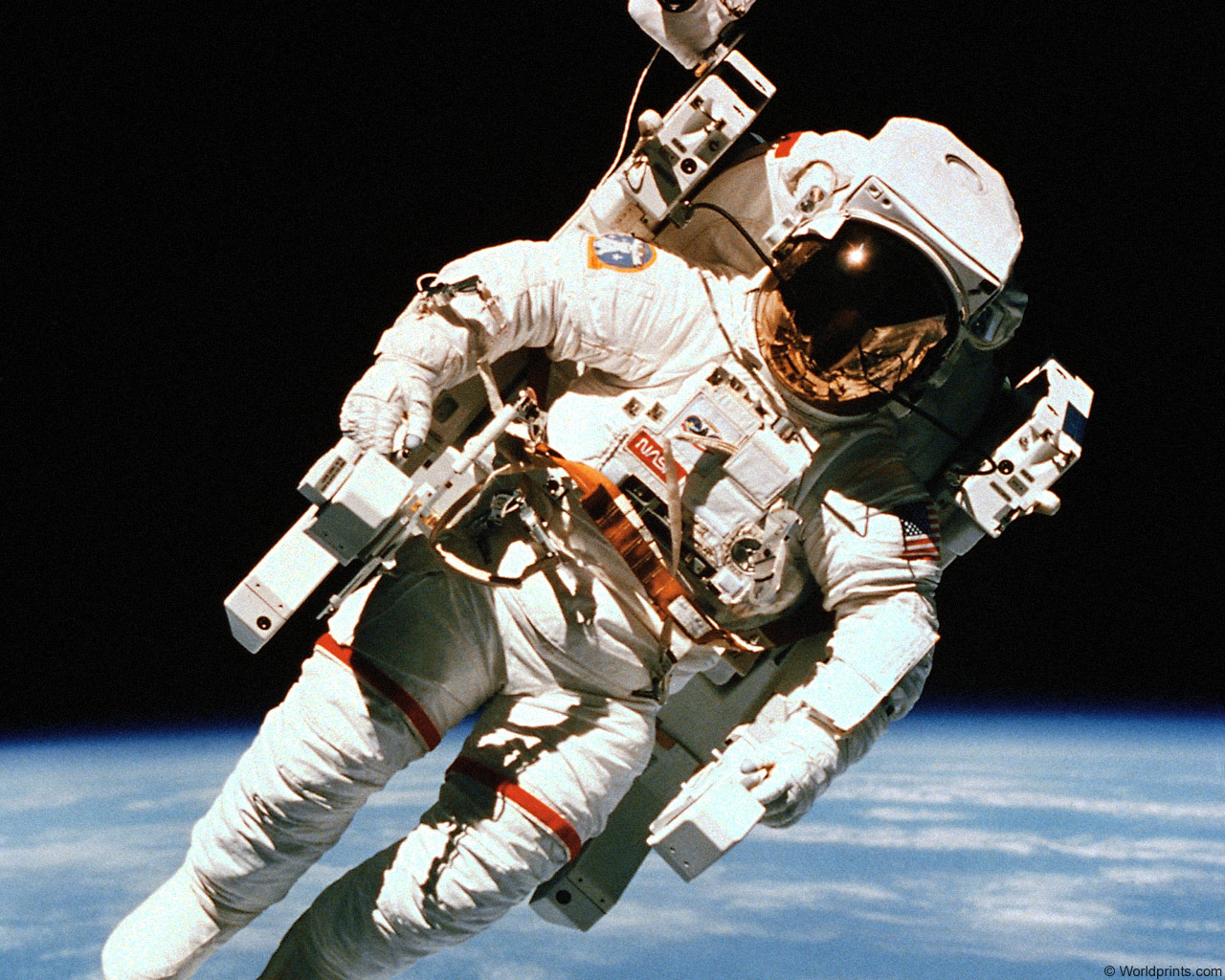 БелгородЗАДАЧИ:1) Развивать у детей основные виды движения – ходьба, бег , прыжки, ползанье, 2)разучивание новых подвижных игр, 3)воспитывать у детей сплоченность, любовь друг к другу и к окружающей природе.ОБОРУДОВАНИЕ: картонный макет  звездолёта, 2 дуги, 10 кеглей, коробка с кубиками, 3 картины.ХОД РАЗВЛЕЧЕНИЯ:Спортивный зал разделён на 3 сектора – этапы развития человечества и жизни на Земле: вода, суша (эпоха древнего человека), современность. Дети заходят в зал и строятся в шеренгу.Инструктор Ф.К.:  Здравствуйте, ребята! Сегодня мы с вами совершим космическое путешествие. Оно будет полно загадок и открытий. Что бы провести вас по истории жизни, нам надо совершить прыжок во времени и пространстве. А поможет нам в этом – «космический звездолёт». Но прежде чем отправиться в путь, давайте проверим нашу готовность.  Звучит музыкаИнструктор Ф.К.: Проверим крепления. Руки на пояс, ноги вместе. 1-подняться  на носки, 2-И.п. (4-5р.).«Все готовы! Направо! 5-4-3-2-1-пуск!»(Звучит команда «Направо!», дети идут в обход по залу за инструктором Ф.К., выполняя задания.)«Работают радиоантенны».Ходьба  с  поднятыми вверх руками (1 круг).«Радиосигнала не слышно! Поднять антенны выше».Ходьба на носках, руки вверху (1 круг).«Испытываем перегрузки».Ходьба на пятках, руки за голову (15-20 сек.)Ходьба на внешней стороне стопы, руки на поясе (15-20 мин.)«Испытание земным притяжением».Ходьба в низком приседе (15-20 мин.)«Воздушные ямы».Прыжки из стороны в сторону с продвижением вперёд (15-20 сек.)«Магнитные колебания».Ходьба с поворотами вокруг себя (15-20 сек.)«Ракета набирает скорость».Легкий бег друг за другом (2 круга).«Сбрасываем скорость, готовимся к приземлению».Спокойная ходьба (1-2 круга). Перестроение в большой круг.Инструктор Ф.К.: Внимание! Внимание! Мы находимся в центральной лаборатории Солнца. Идёт активная подготовка к конкурсу на звание «Лучший  в водной среде». Сейчас вы попробуете стать маленькими головастиками. А я разделю вас на две команды и мы узнаем какой из команд присвоить звание «Лучшего». Но прежде чем начать наше соревновании, давайте покажем солнцу какие мы сильные.Дети выполняют комплекс упражнений «Приветствие солнцу».1)И.п.-ноги вместе, руки на поясе. 1-2- наклон головы вправо, 3-4 влево (по 6-8 р.)2)И.п. – ноги на ширине плеч, руки к плечам, ладони сжаты в кулаки.1- руки в стороны, кулаки разжимаем, 2 –к плечам, 3- руки вверх, кулаки разжимаем, 4- и.п.(по 8-10р.)3)И.п. – то же,руки кплечам, локти в стороны. 1- свести локти перед грудью- вдох, 2- локти в стороны- выдох (6-8р.)4)И.п. – то же, руки в стороны. 1- поворот вправо, руки за спину, 2-и.п. То же в другую сторону (по 6-8р.)5)И.п. – сидя скрестно, руки в «замке» за головой. 1- наклон вперёд, правым локтем коснуться левого колена, 2-и.п. То же к правому колену. (8-10р.)6)И.п. – лёжа на спине, ноги согнуты в коленях, руки вдоль туловища, ладони вниз. 1-2- поднять таз вверх, 3-4 –и.п. (6-8 раз)7)И.п.- стоя, ноги вместе, руки вдоль туловища. 1-2- поднять руки через стороны вверх, сделать вдох, 3-4 –и.п., выдох. (5-6 р.)По окончании выполнения упражнений, инструктор делит детей на две команды и строит их в две колонны.Проводится конкурс на звание «Самого лучшего в водной среде».Задача детей проползти по-пластунски под дугой.Затем на четвереньках пройти «змейкой» вокруг кеглей.Бегом вернуться к команде и передать эстафету следующему. Побеждает команда, которая первая выполнит задание.Инструктор награждает грамотой команду-победителя.Инструктор Ф.К.: Молодцы ребята! Продолжаем наш путь дальше.Дети идут друг за другом в обход по залу (1круг).Инстр.: Мы продолжаем длинный путь. С лучом надежд от солнца взятым.               Чтоб тучи сдвинуть- сильным будь, будь солнышком любим всегда ты.Дети останавливаются возле стены, где на картине изображён древний человек возле костра.Инстр.: Солнцу- могущественному, дающему свет и жизнь всему живому, всегда поклонялись люди. Но любовь  и поклонение солнцу выражалась не только в ритуальных танцах, но и в играх разных народов. И мы сейчас поиграем с вами в игру народов севера, которая называется «Хейро»(солнышко).Проводится подвижная игра (3-4р.)Инстр.: Ну что ж, ребята, у нас остался ещё один этап.Дети за инструктором идут спокойной ходьбой  в обход по залу.«За годом год, за веком век, шагал по жизни человек.                                                   Ведомый солнечным лучом он становился мудрецом.Он научился говорить, машины грозные водить, сражаться с дымом и огнём,Быть первым всюду и во всём.»Инстр.: Сколько у солнышка тёплых лучей, столько у нас забав и затей! Дети, я предлагаю вам поиграть со мной ещё в одну увлекательную игру, которая называется  «Дождик из метеоритов». А роль метеоритов будут выполнять разноцветные кубики. Я их вам буду разбрасывать, а ваша задача собирать по одному кубику и возвращать мне их назад.Игра проводится 2 раза, затем задание усложняется. Задача детей собрать кубики стопами.Инст.:Молодцы, ребята! Знаете, какая бы техника не окружала нас, как быстро ни бежало бы время, человек остаётся невидимой частью природы. И как бы тяжёл и труден ни был путь, остановись, прислушайся к зову природы, её голосу. Ощути её материнскую любовь и нежность.Звучит плавная мелодия со звуками природы.Ведущий предлагает детям лечь на коврики.«Ложись на травку под сосну, лесную слушать тишину.Журчит, лепечет ручеёк о том, что путь ещё далёк.Упала шишка, скрипнул сук. Жужжит, жужжит тяжёлый жук.Листва рассказывает сны. Ты слышишь голос тишины?»Инстр.:Молодцы! А теперь давайте подойдём все к окошку.Посмотрим на солнышко и поймаем его золотистый лучик, чтобы согрелись наши сердца. А ведь солнышко не любит,  когда к нему относятся несерьёзно, поэтому я хочу вам дать маленький совет:«У синего моря, где жаркий песочек, приятно порой поваляться часочек.Но больше я вам не советую: за 3 или 5 вы можете стать- невкусной сгоревшей котлетою.»- А вы знаете, ведь солнышко есть в каждом из нас – это наши улыбки, наше хорошее настроение. Это радость и тепло, которое мы дарим друг другу и всем людям окружающим нас. Так пусть улыбки никогда не сходят с ваших лиц и согревают всех как маленькие солнышки. На этом наше путешествие заканчивается. Прошу занять всех свои места в космическом звездолёте, курс полёта- детский сад.Бег (1 круг), затем спокойная ходьба(1 круг).- Пора ребята-ждёт обед! Таких борщей, таких котлет – нигде вкусней на свете нет. Только надо не забыть – руки чисто всем помыть.Литература:Картушина М.Ю. Быть здоровыми хотим – М., 2004Ковалько В.И. Азбука физкультминуток для дошкольников –   М., 2006Кудрявцев В.Т., Егоров Б.Б. Развивающая педагогика оздоровления (дошкольный возраст): Программно-методическое пособие.- М.: ЛИНКА-ПРЕСС, 2000.Павлова М.А., Лысогорская М.В. Здоровьесберегающая система  дошкольного образовательного учреждения – Волгоград, 2008